Рекламные материалы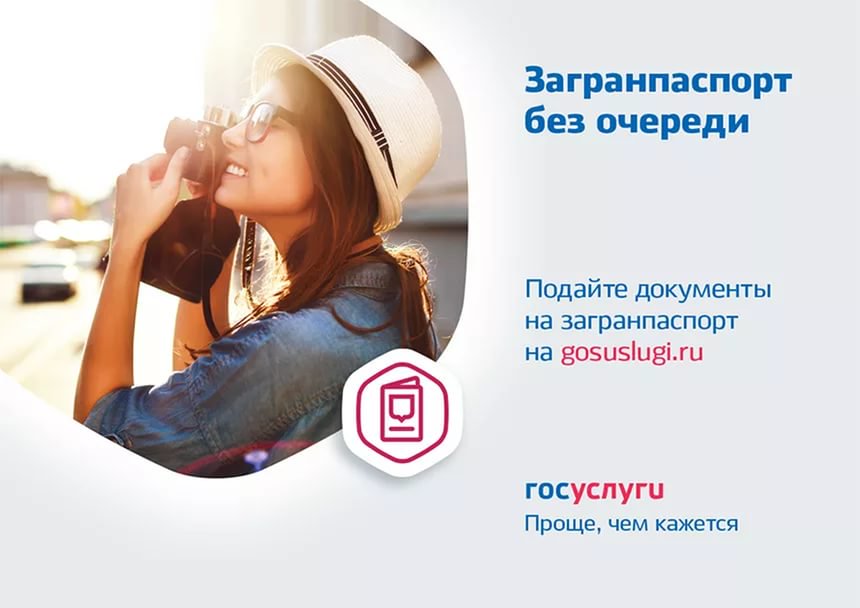 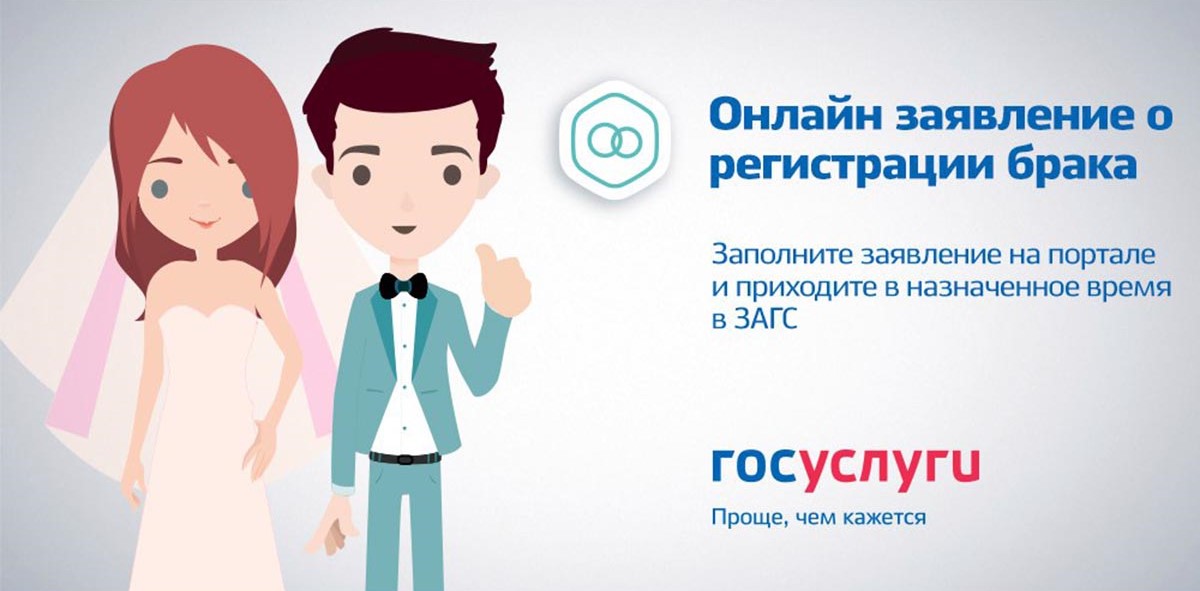 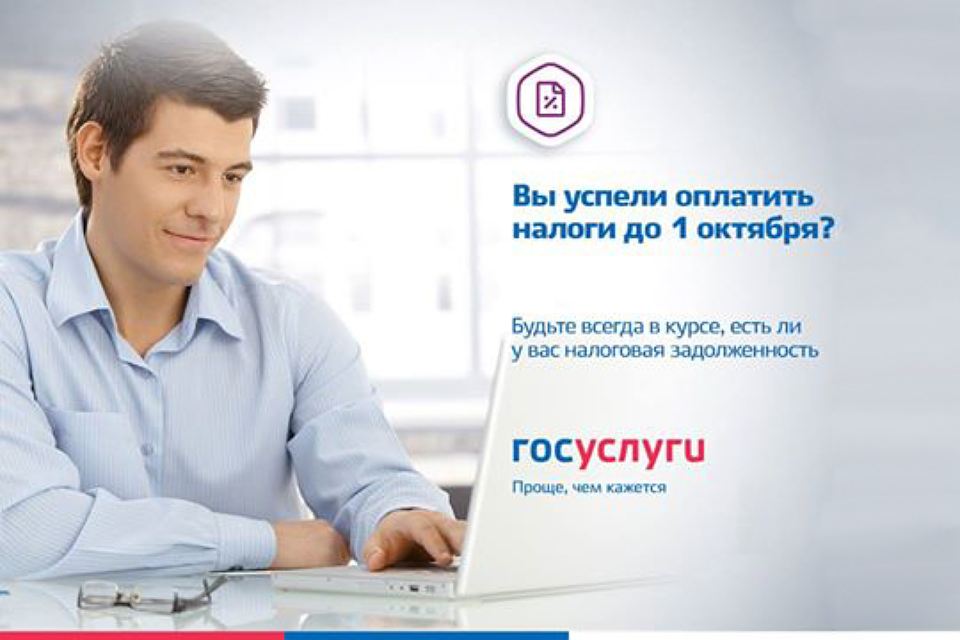 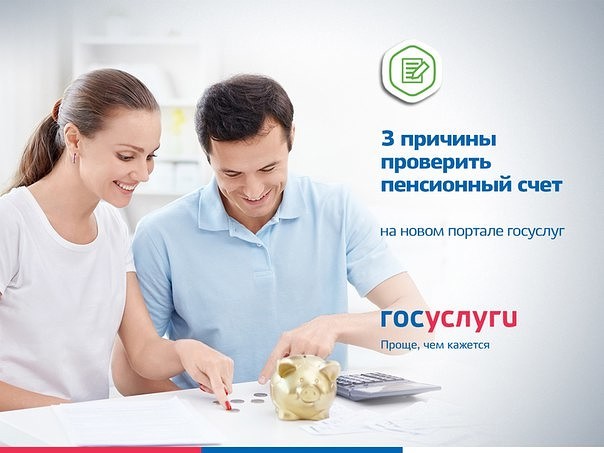 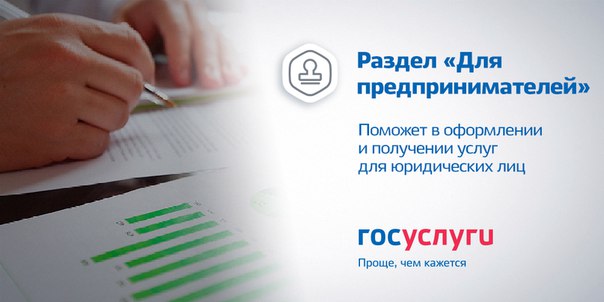 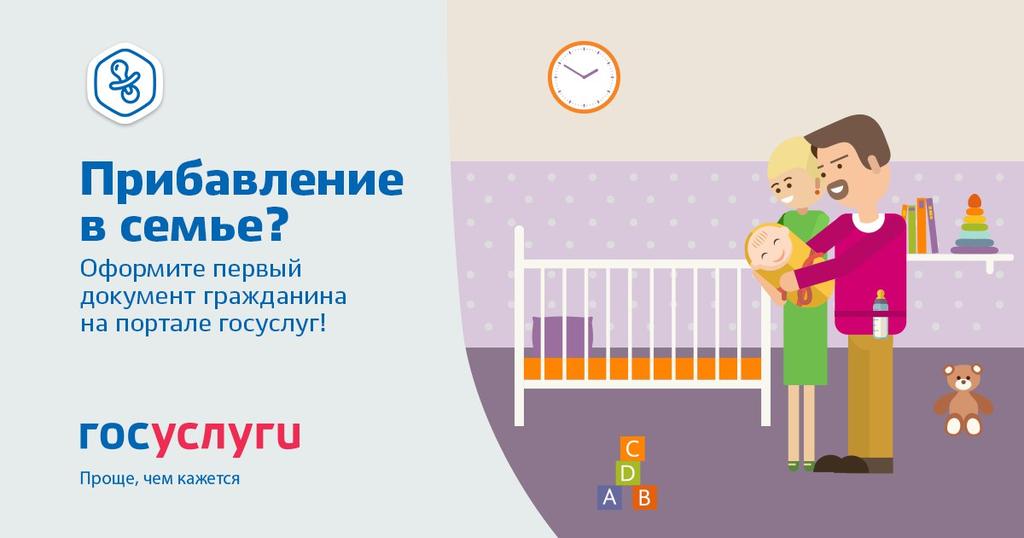 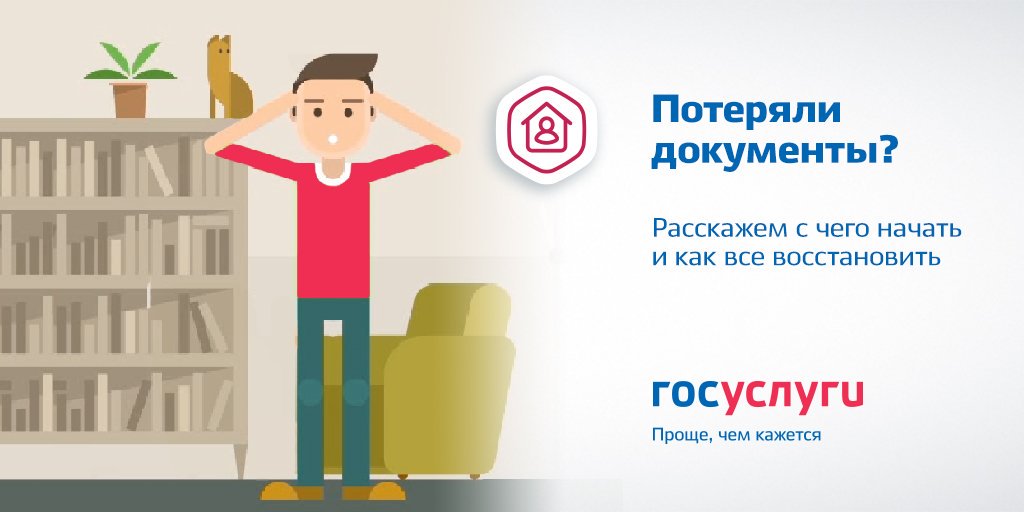 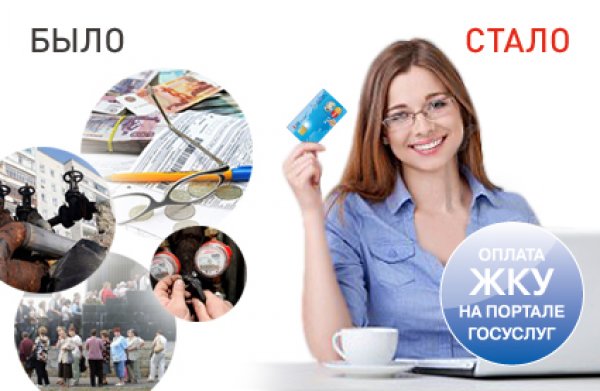 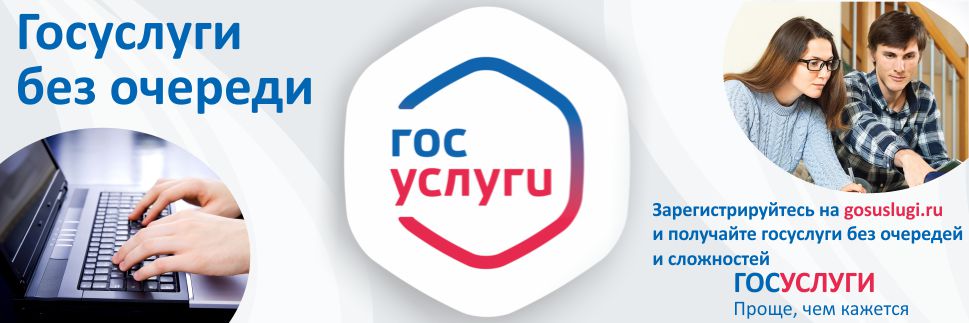 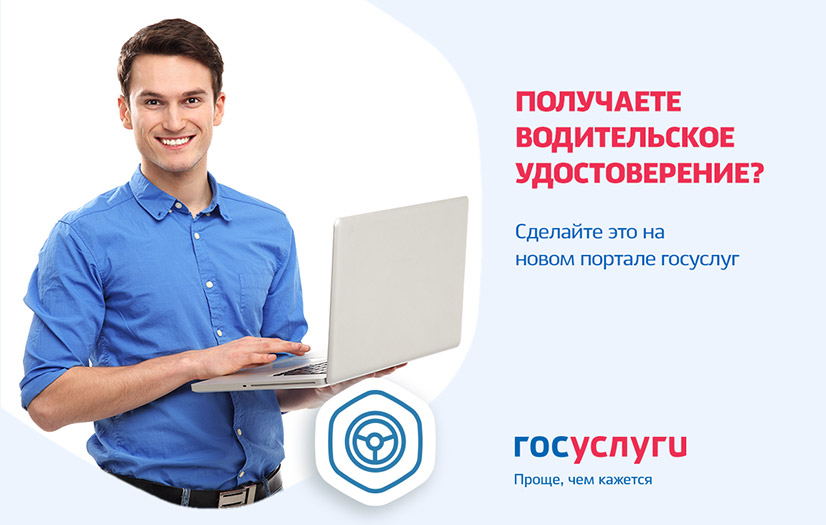 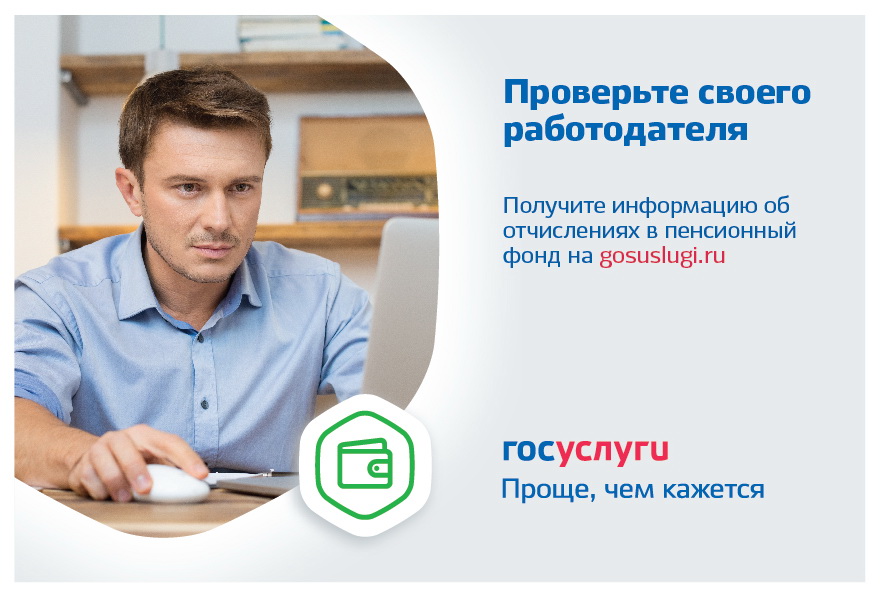 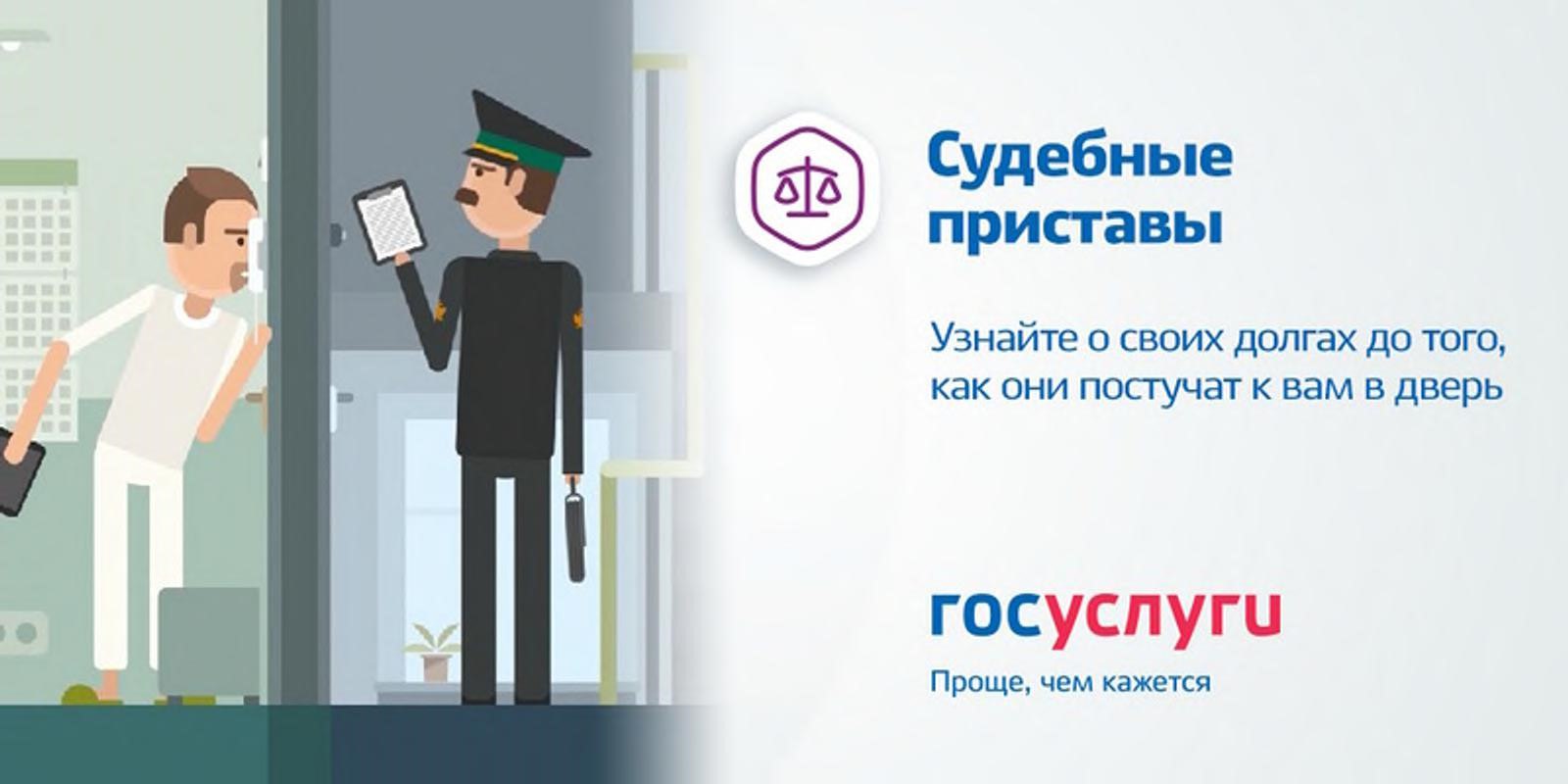 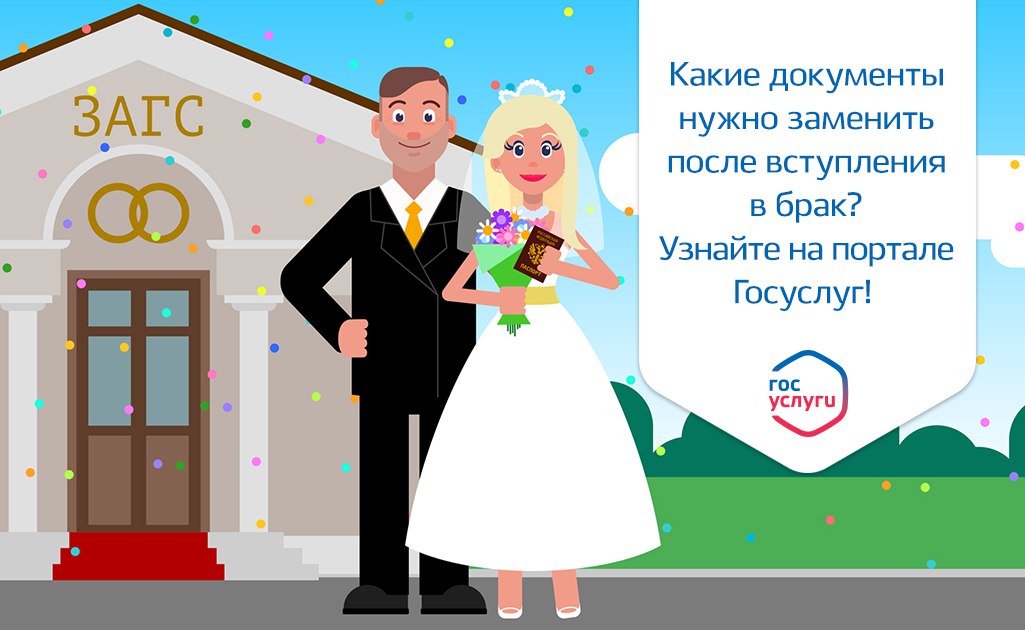 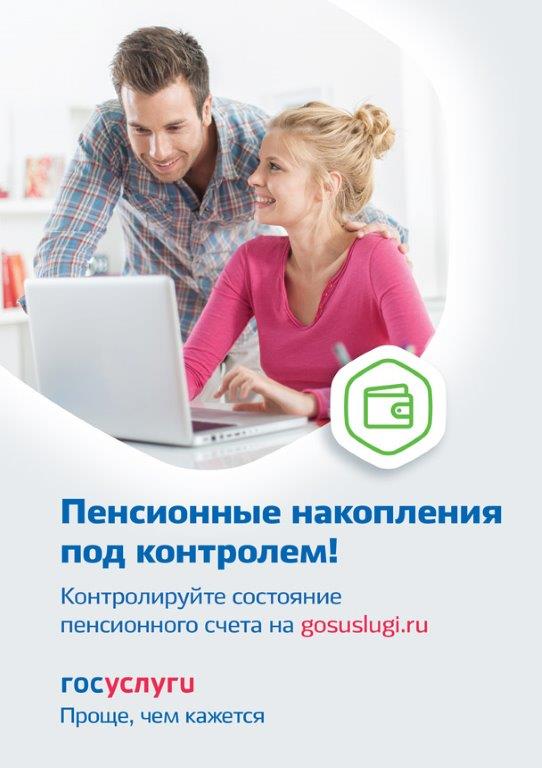 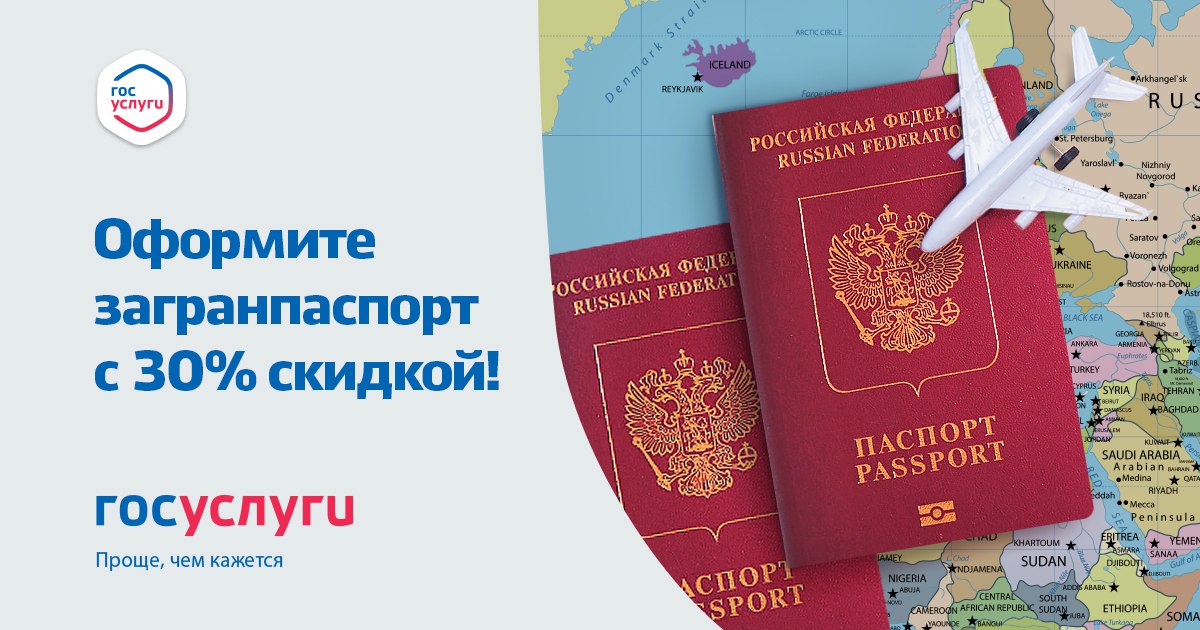 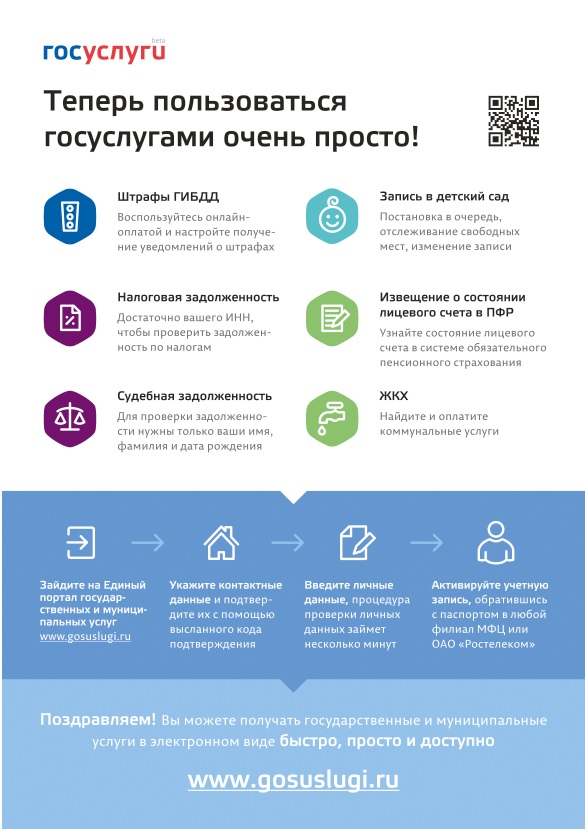 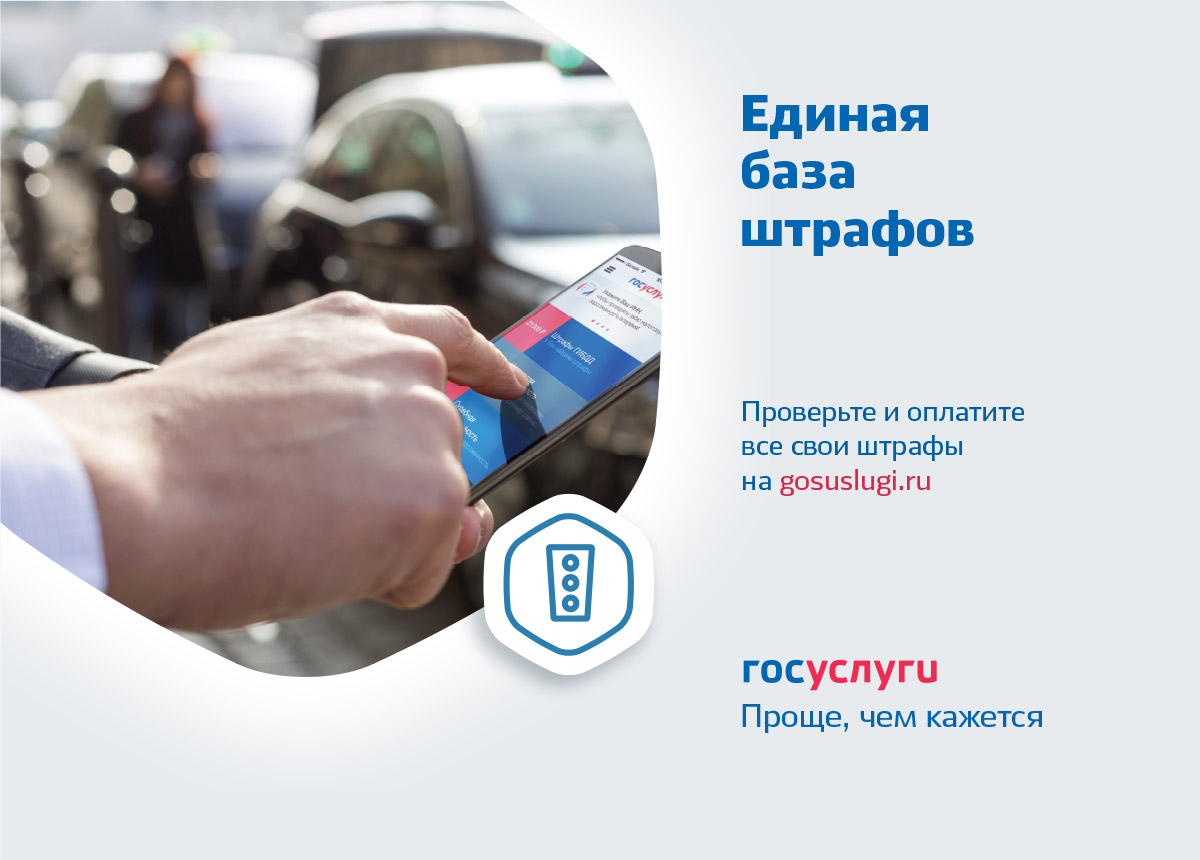 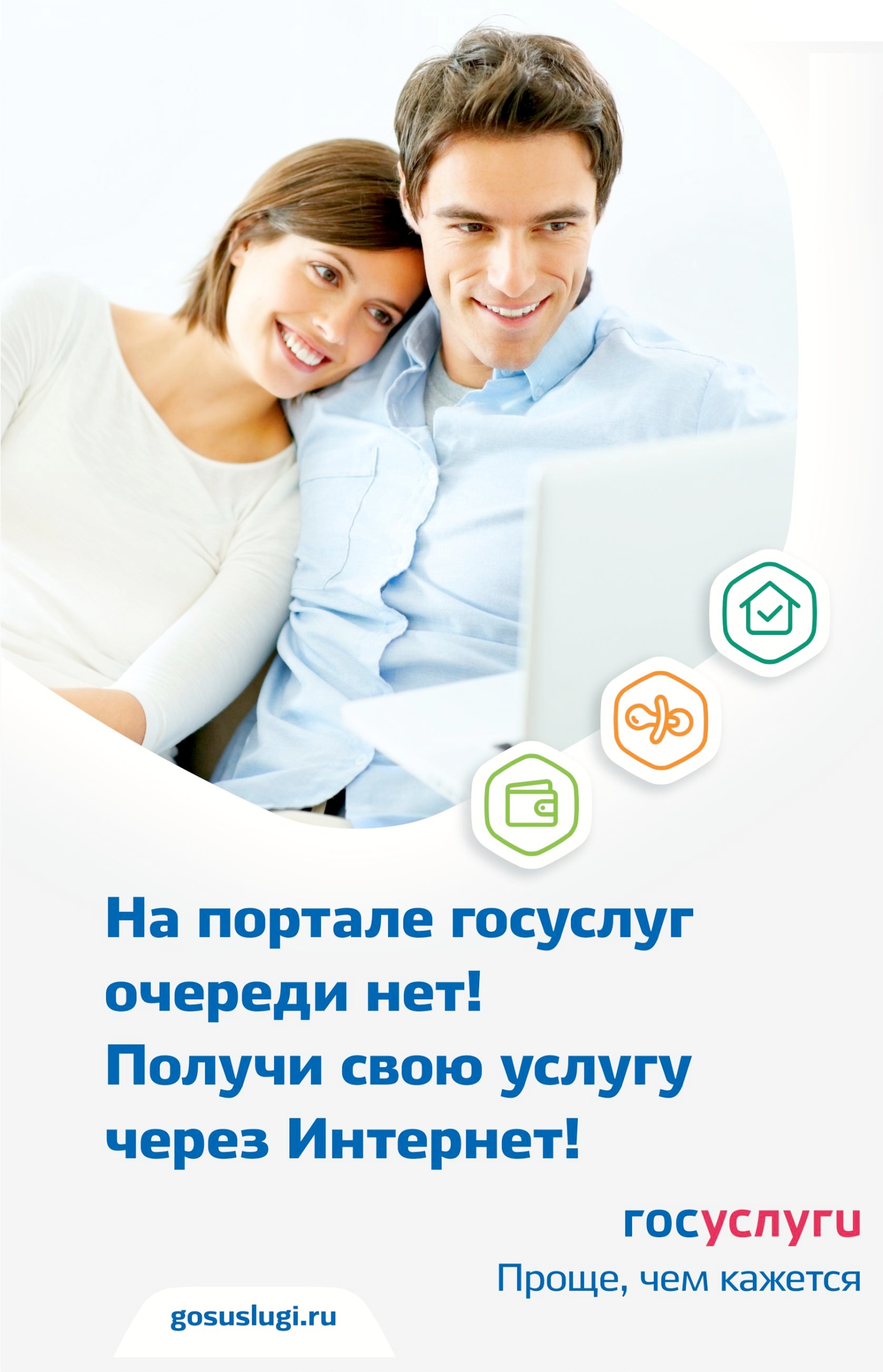 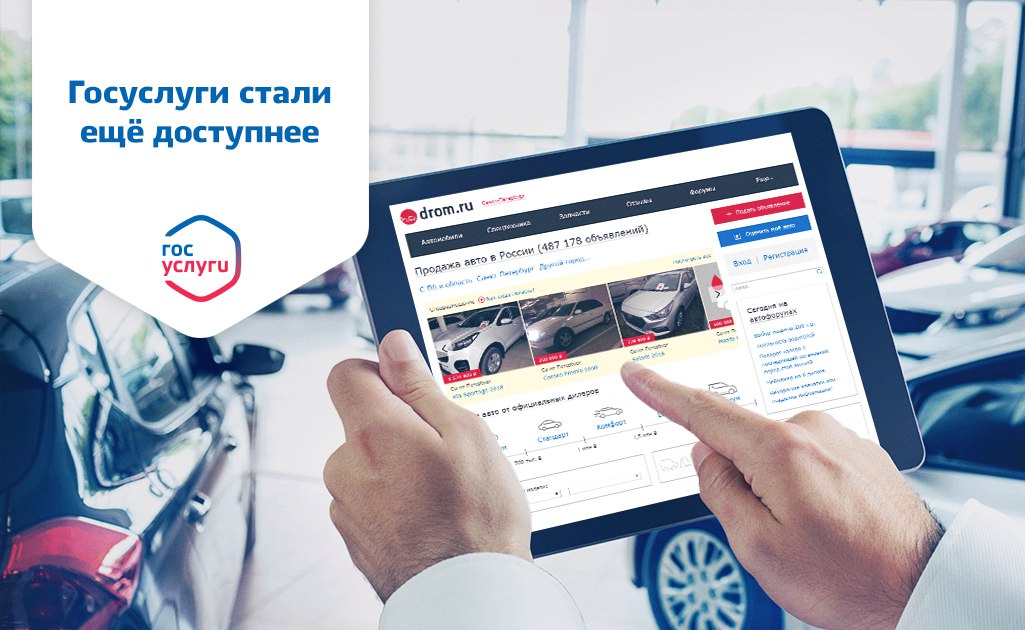 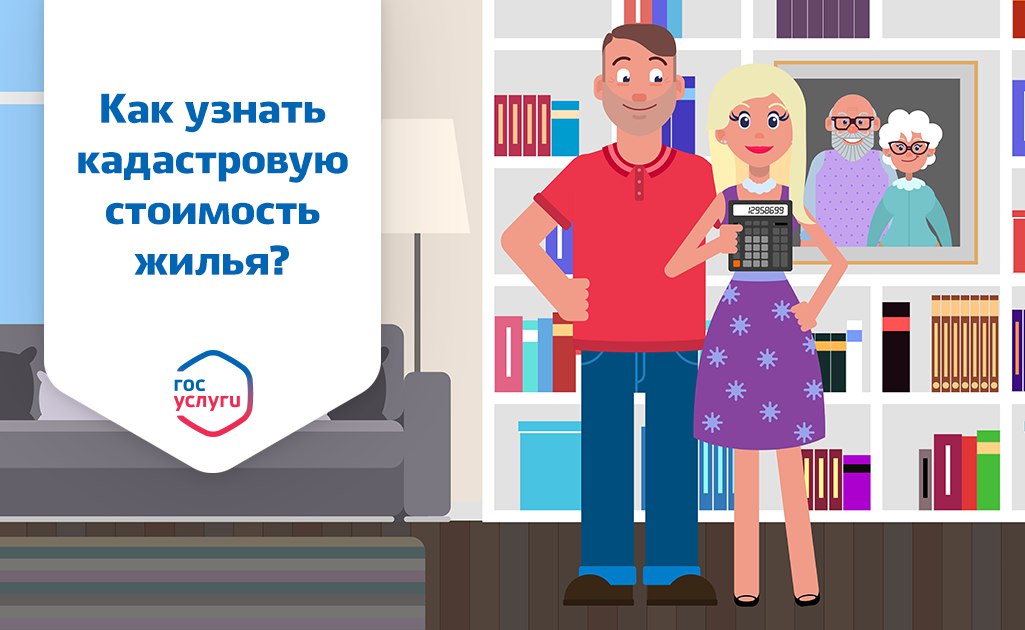 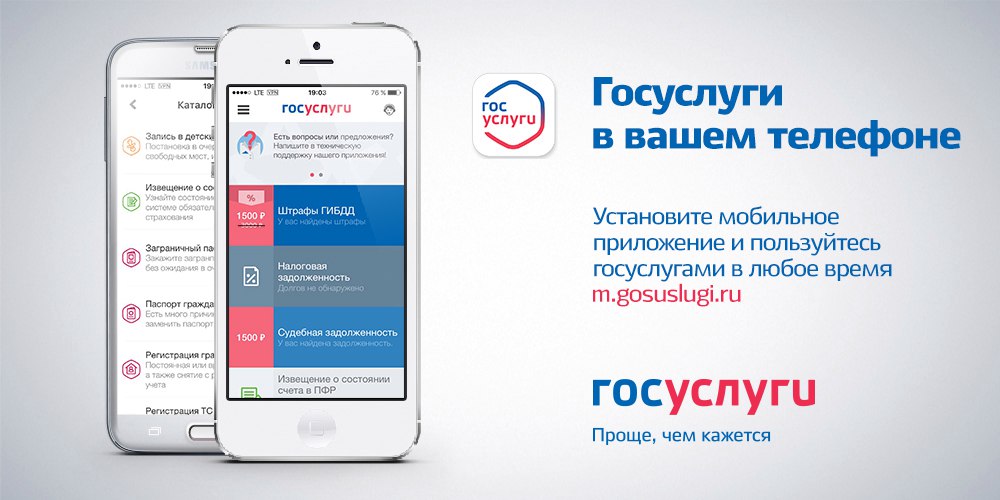 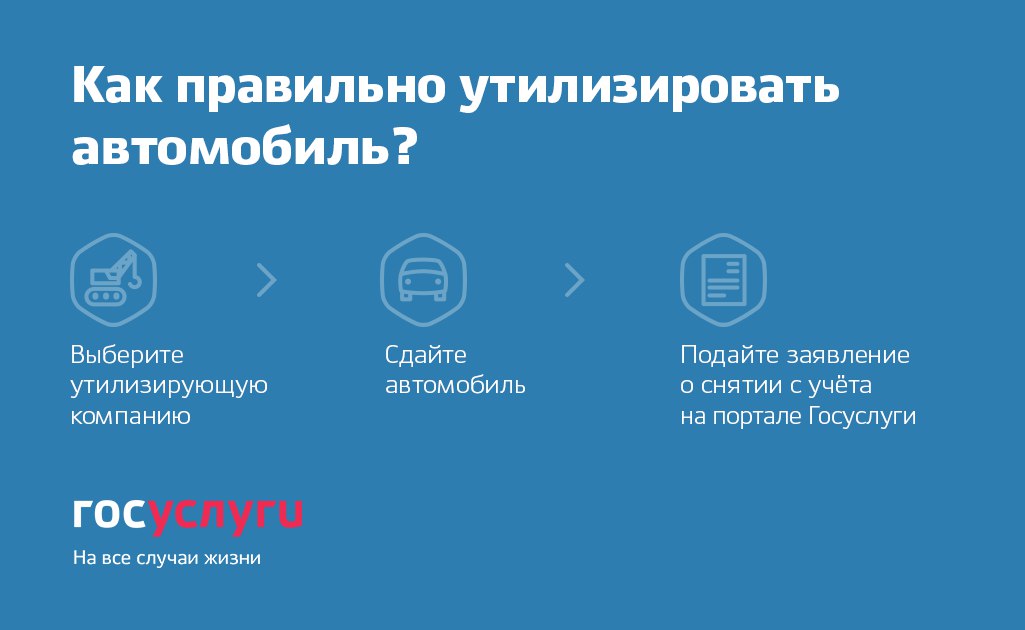 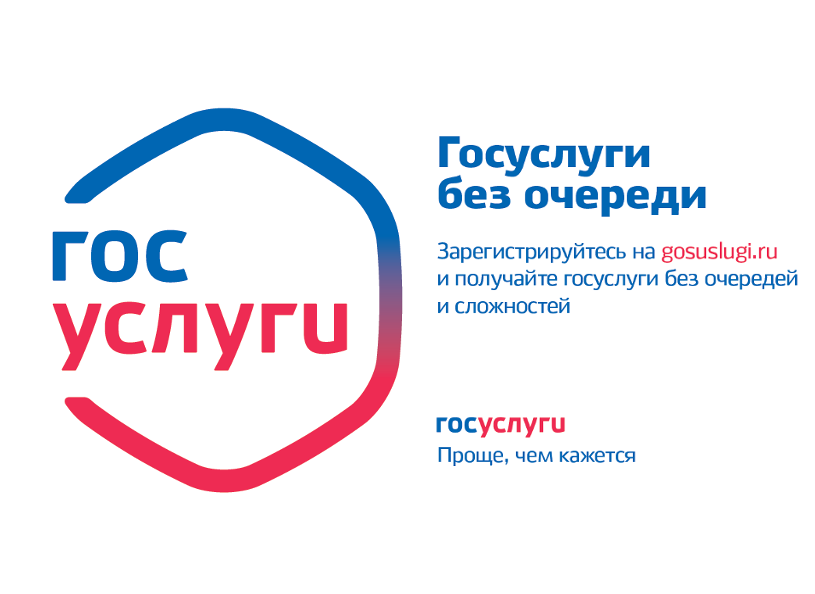 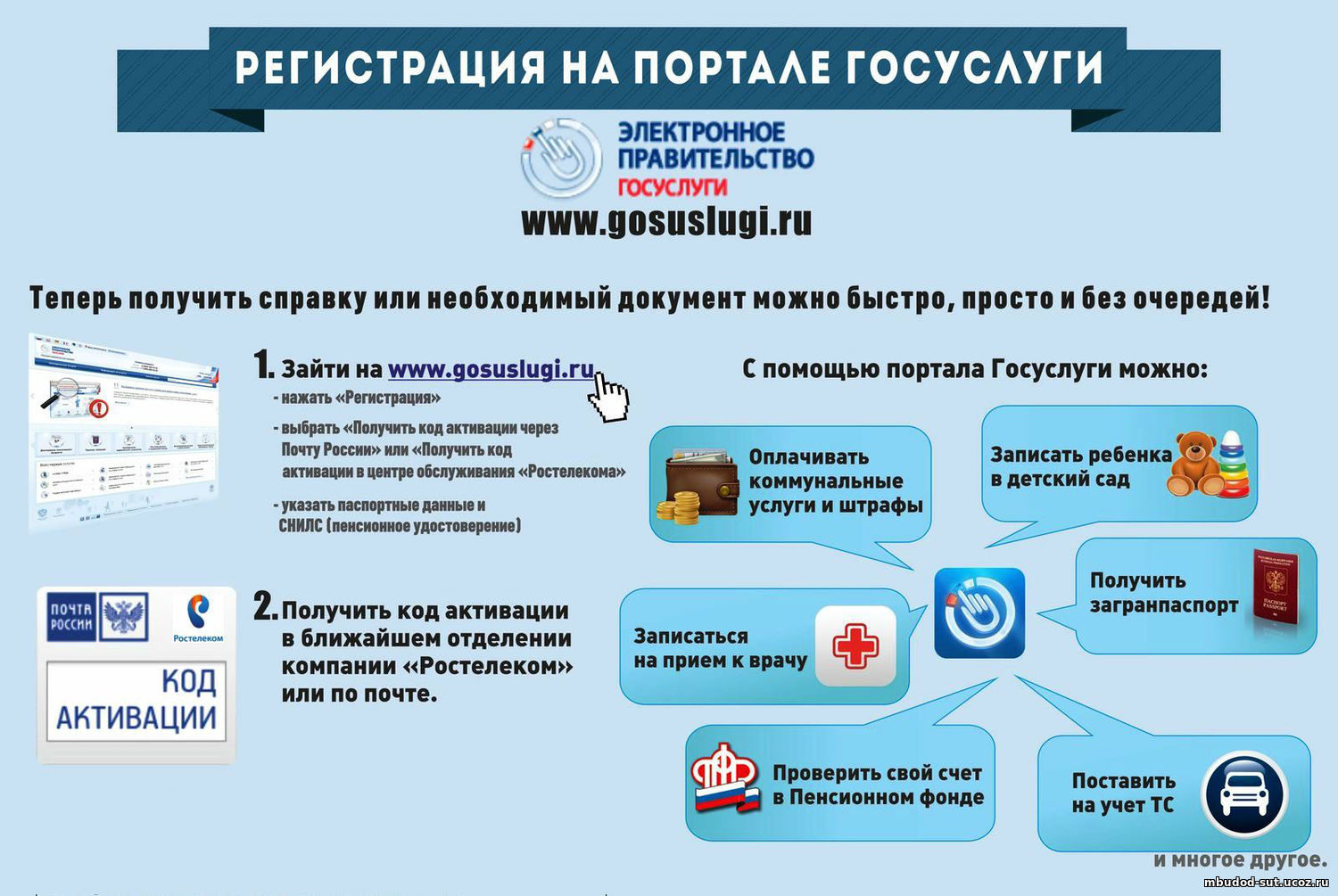 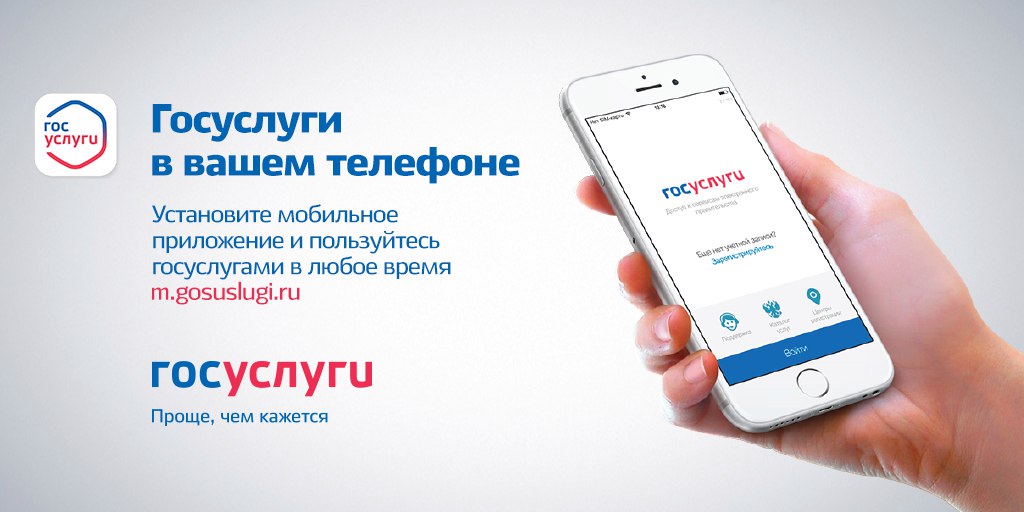 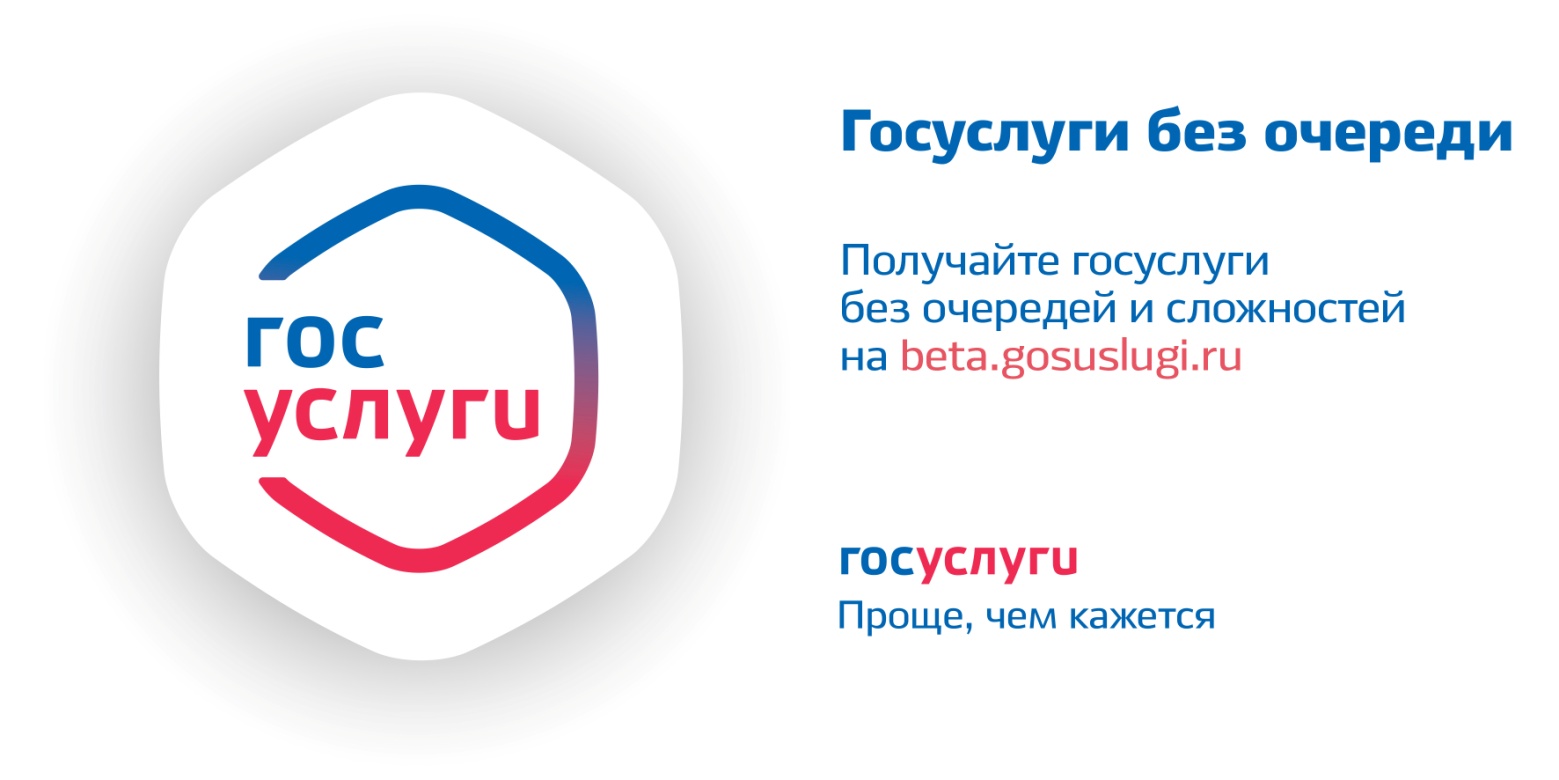 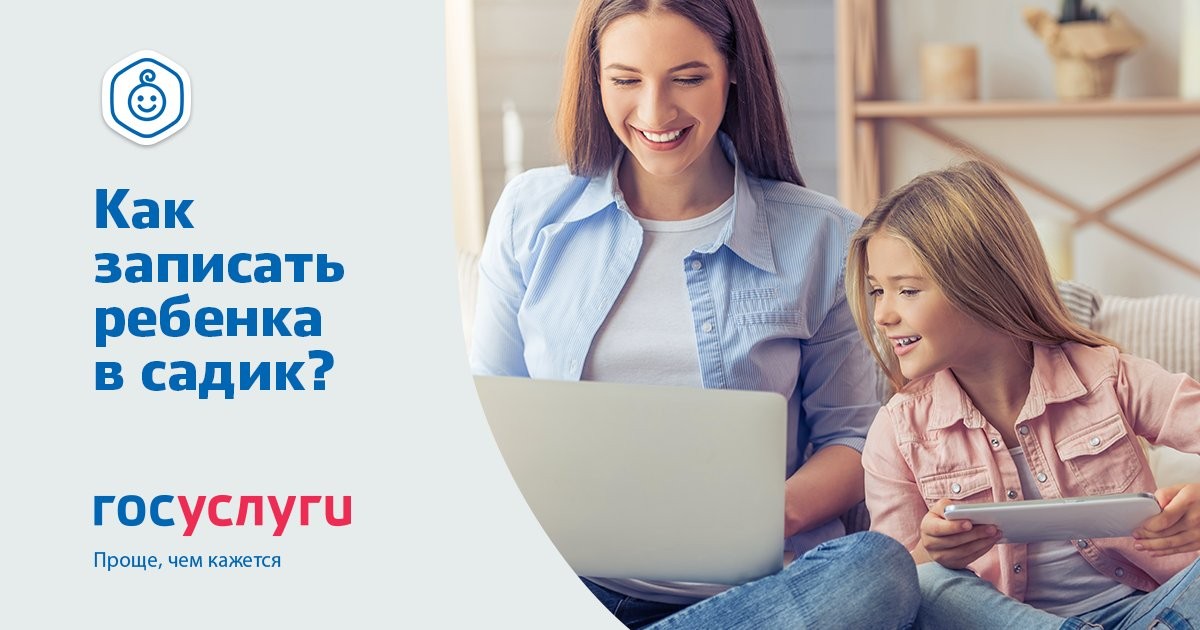 Листовка: Прием к врачуЛистовка: ПредпринимателямЕвробуклет ГосуслугиБуклеты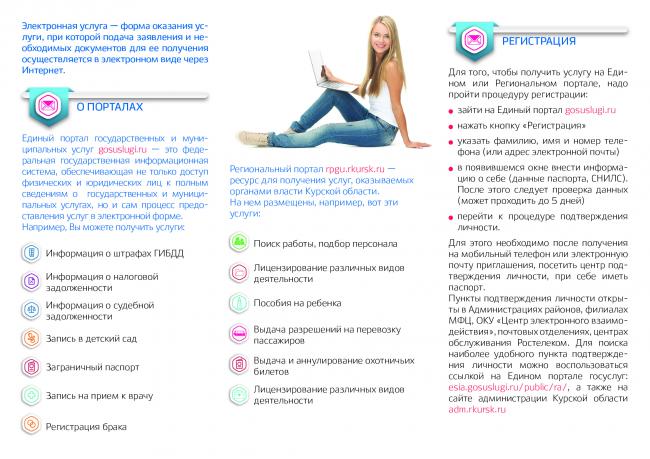 СКАЧАТЬ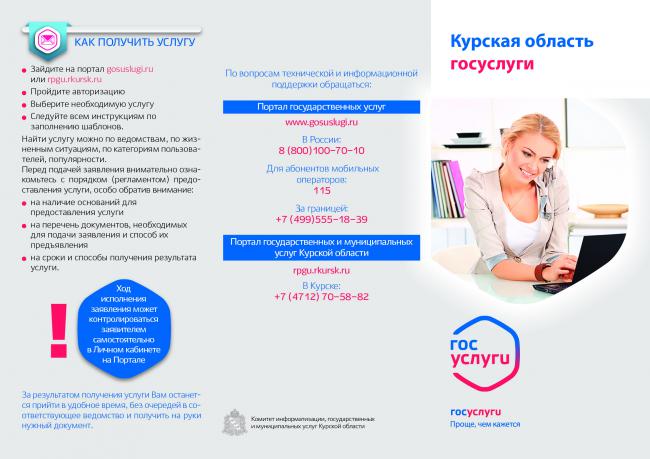 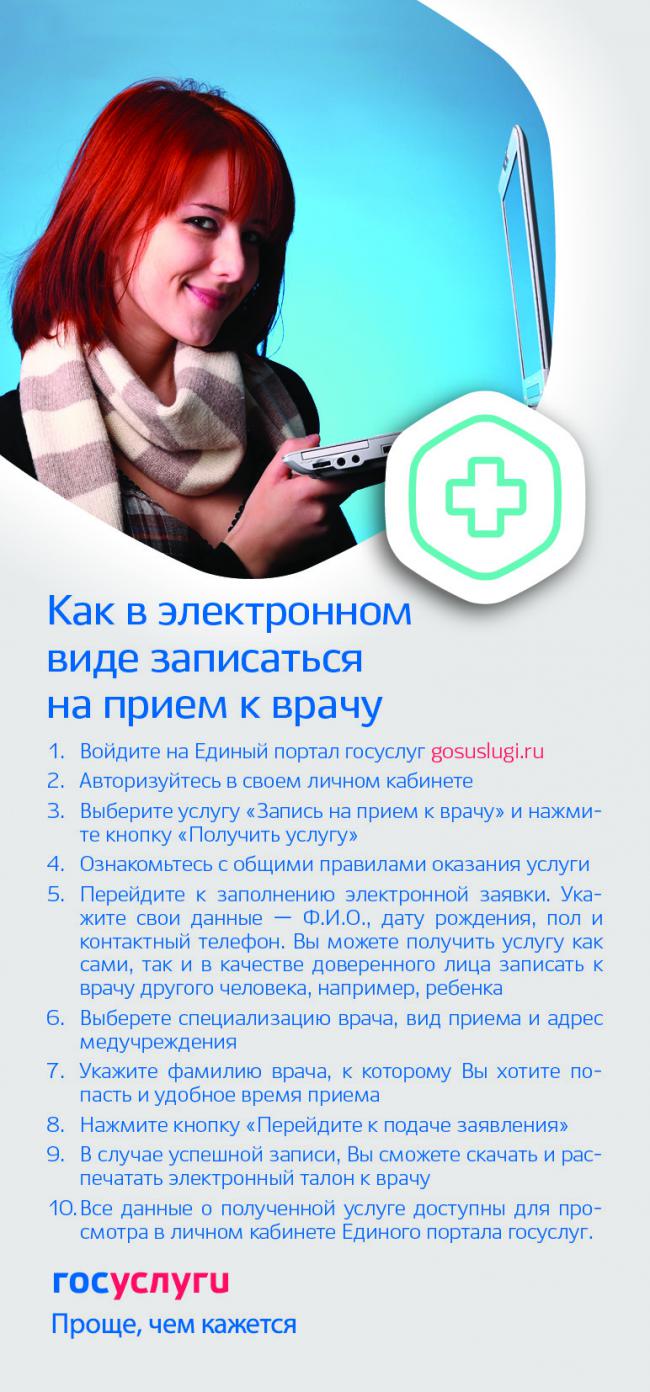 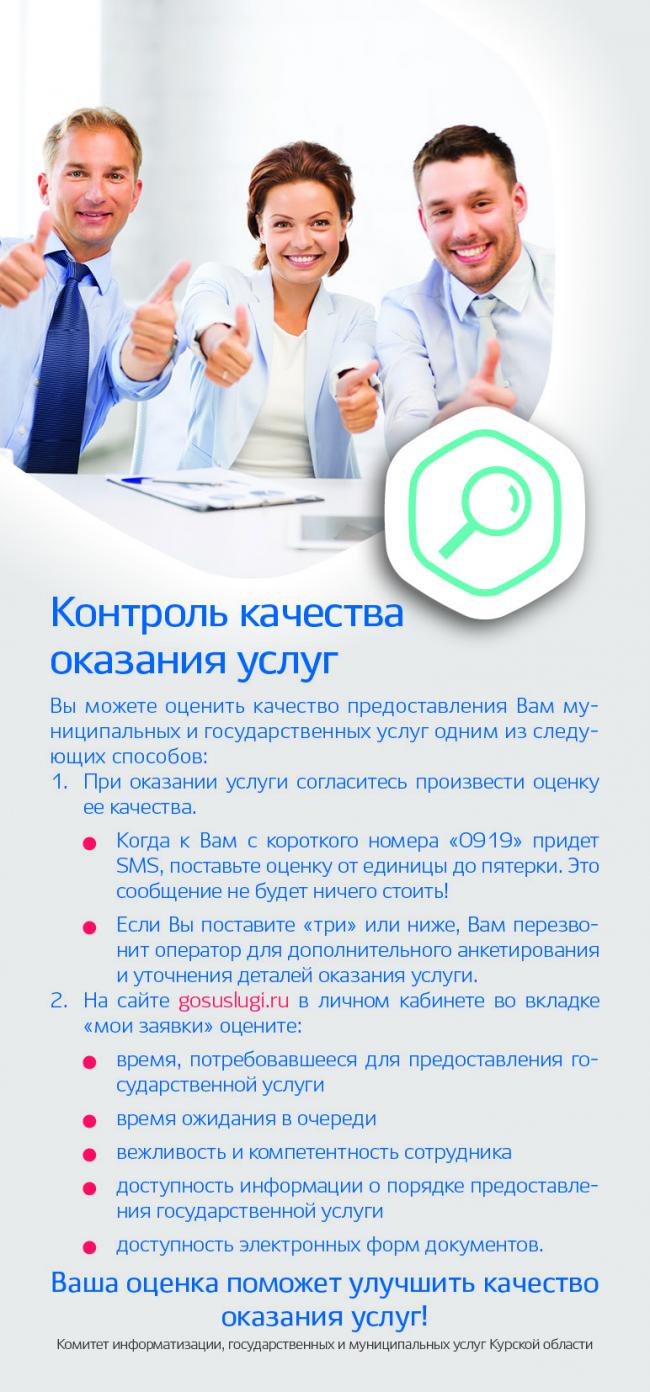 СКАЧАТЬ (1 сторона)СКАЧАТЬ (2 сторона)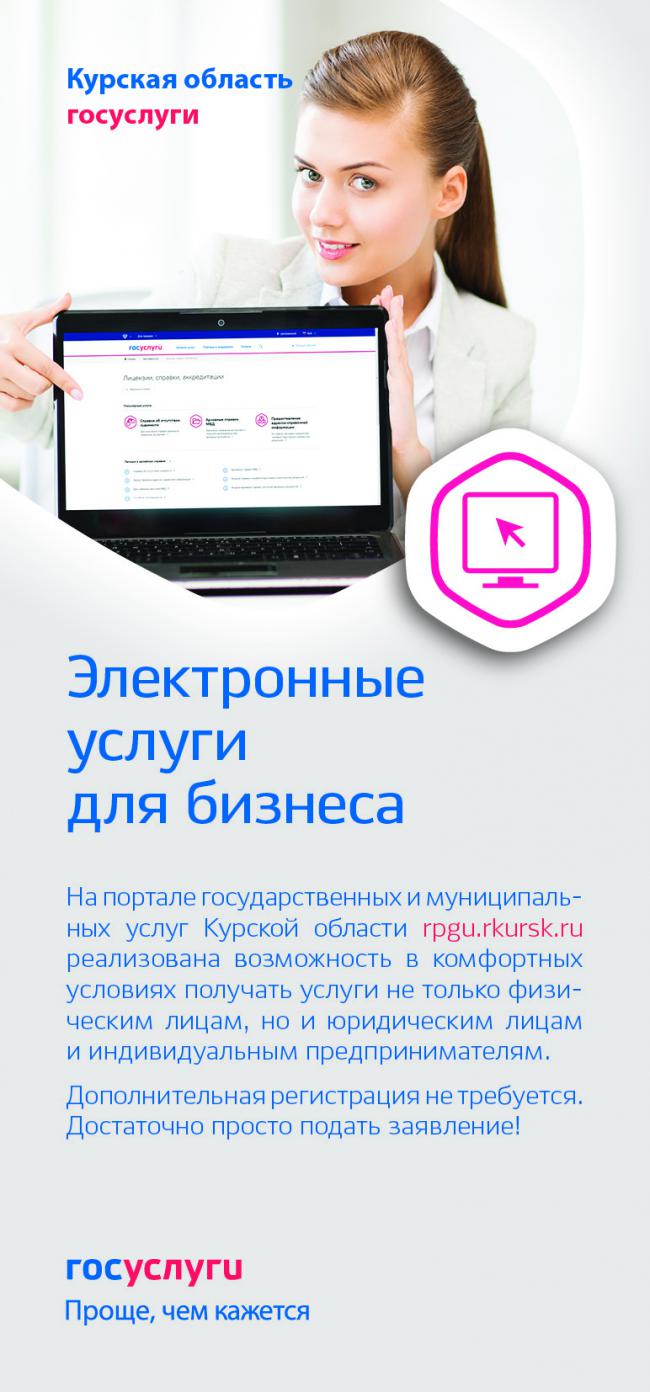 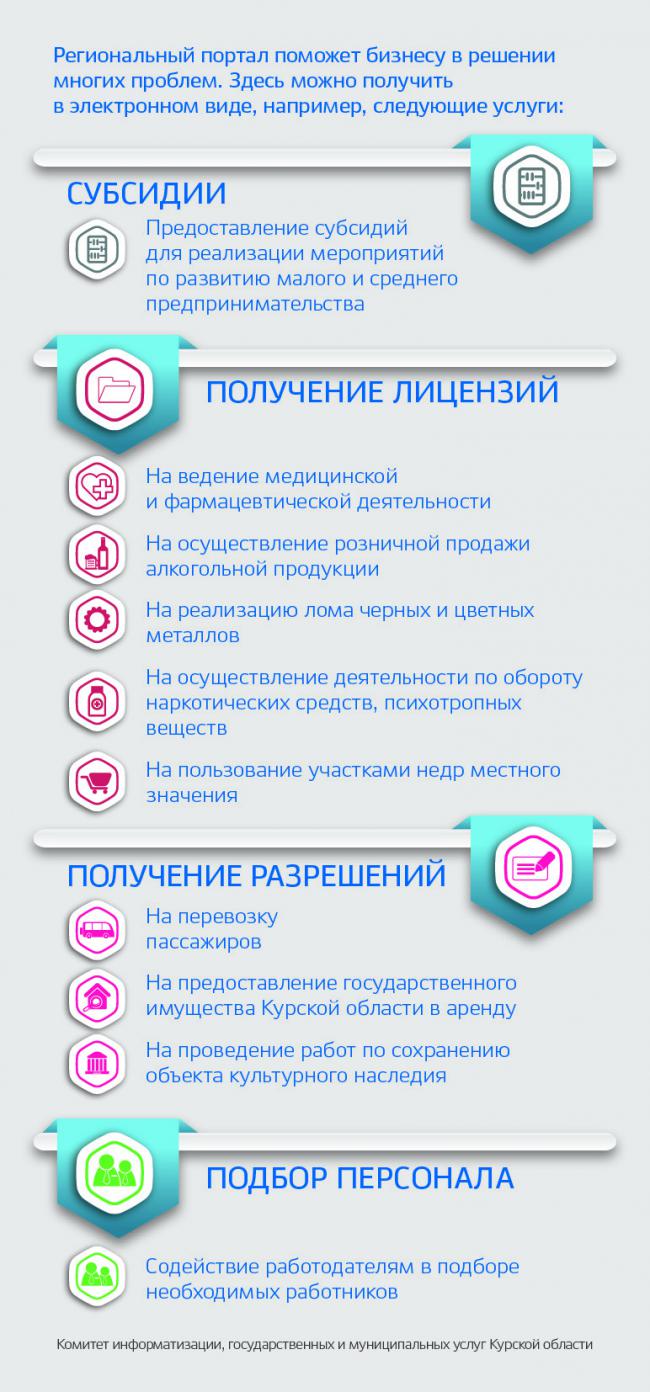 СКАЧАТЬ (1 сторона)СКАЧАТЬ (2 сторона)СКАЧАТЬ (2 сторона)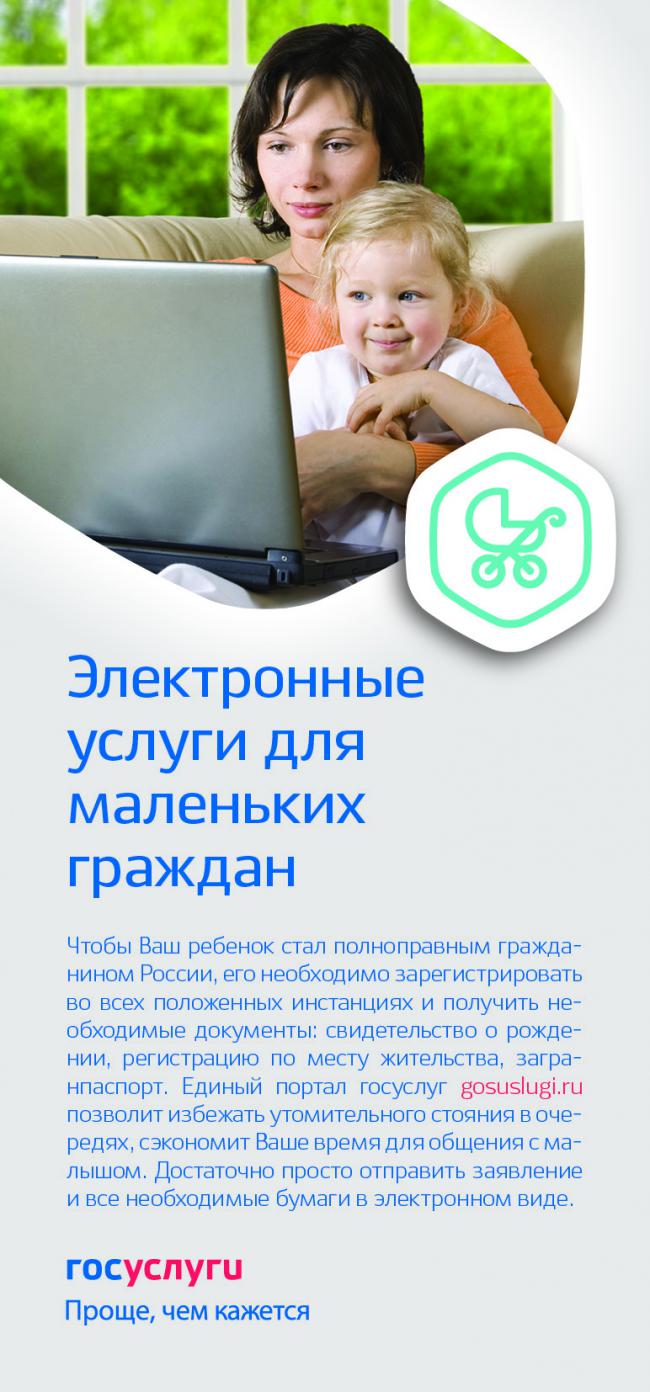 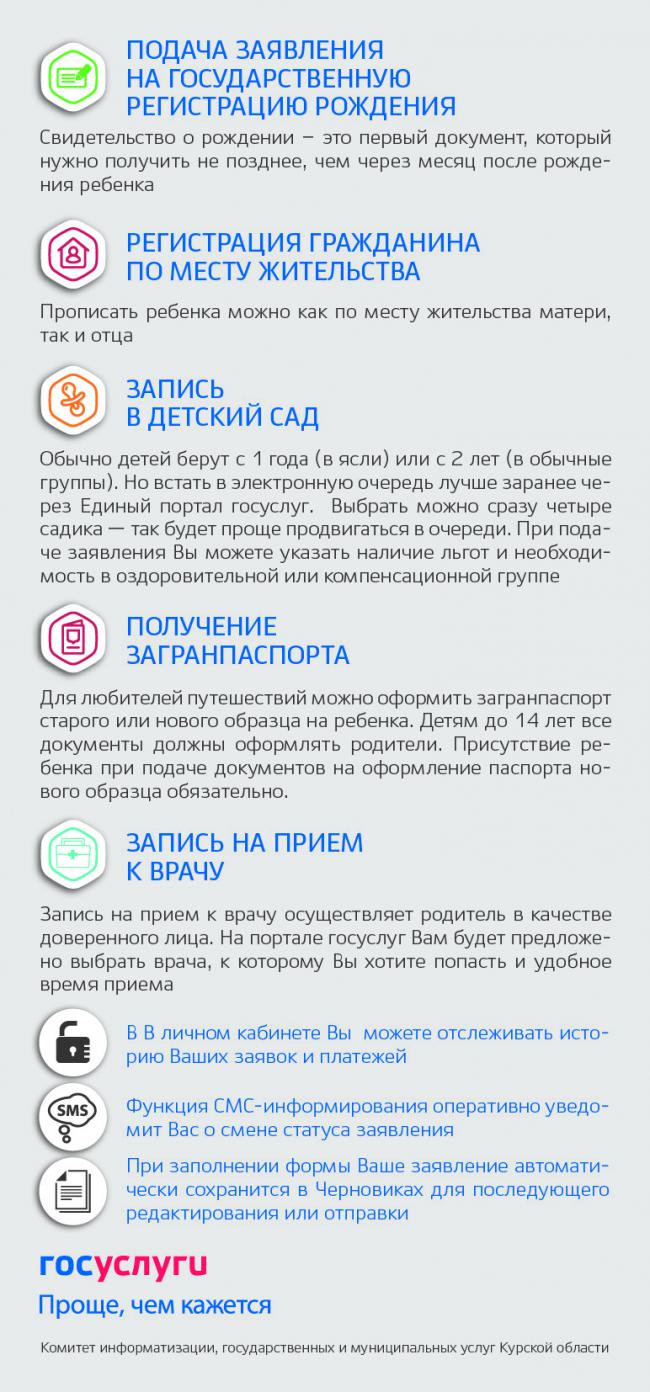 СКАЧАТЬ (1 сторона)СКАЧАТЬ (1 сторона)СКАЧАТЬ (2 сторона)СКАЧАТЬ (2 сторона)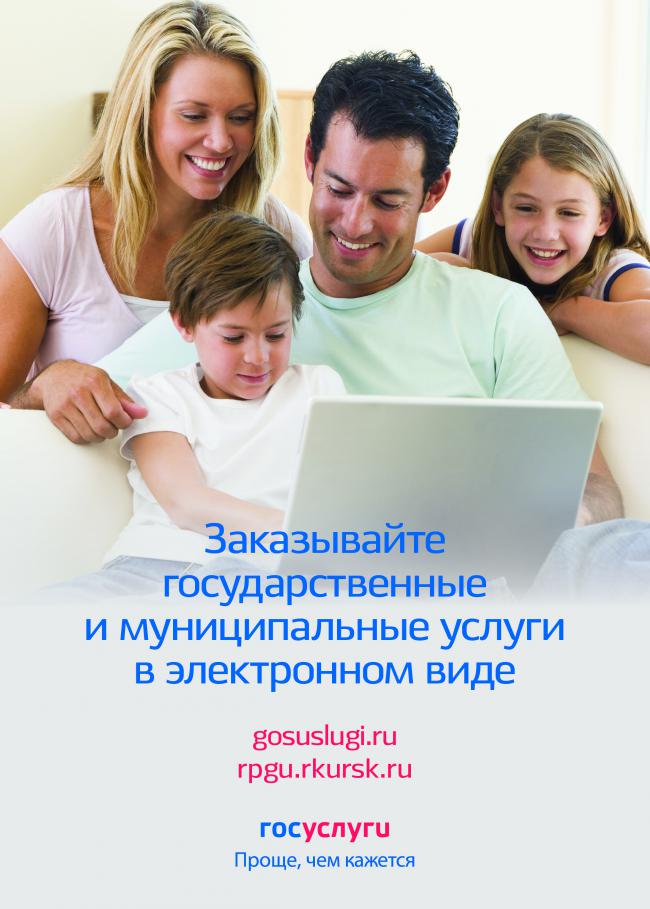 СКАЧАТЬ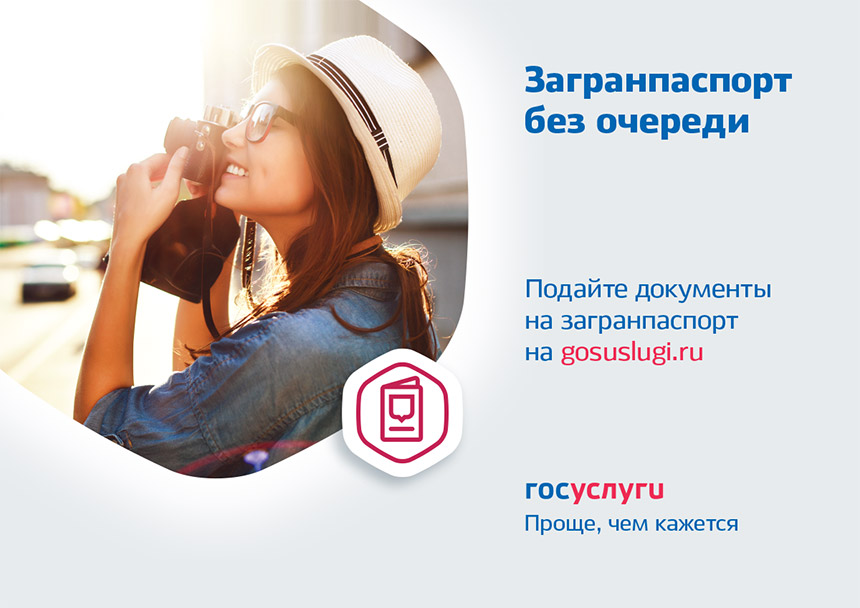 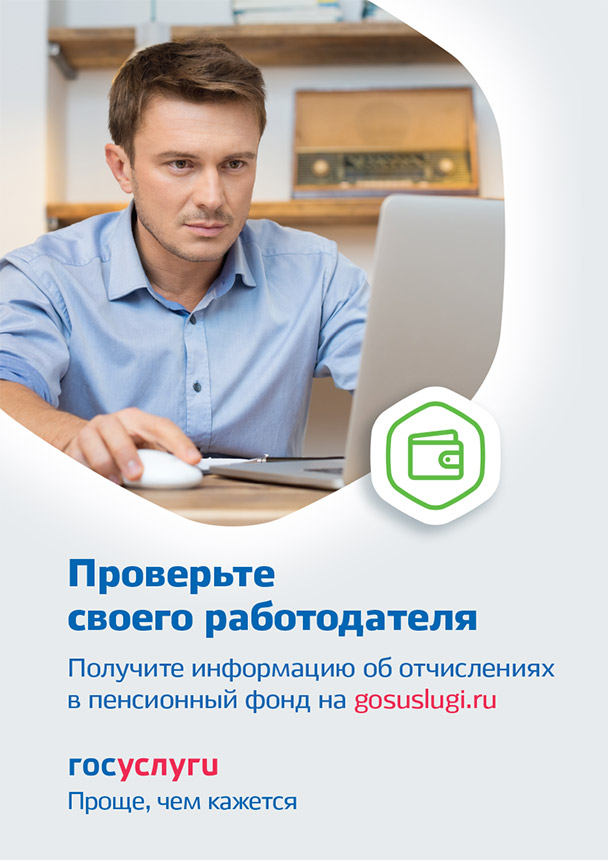 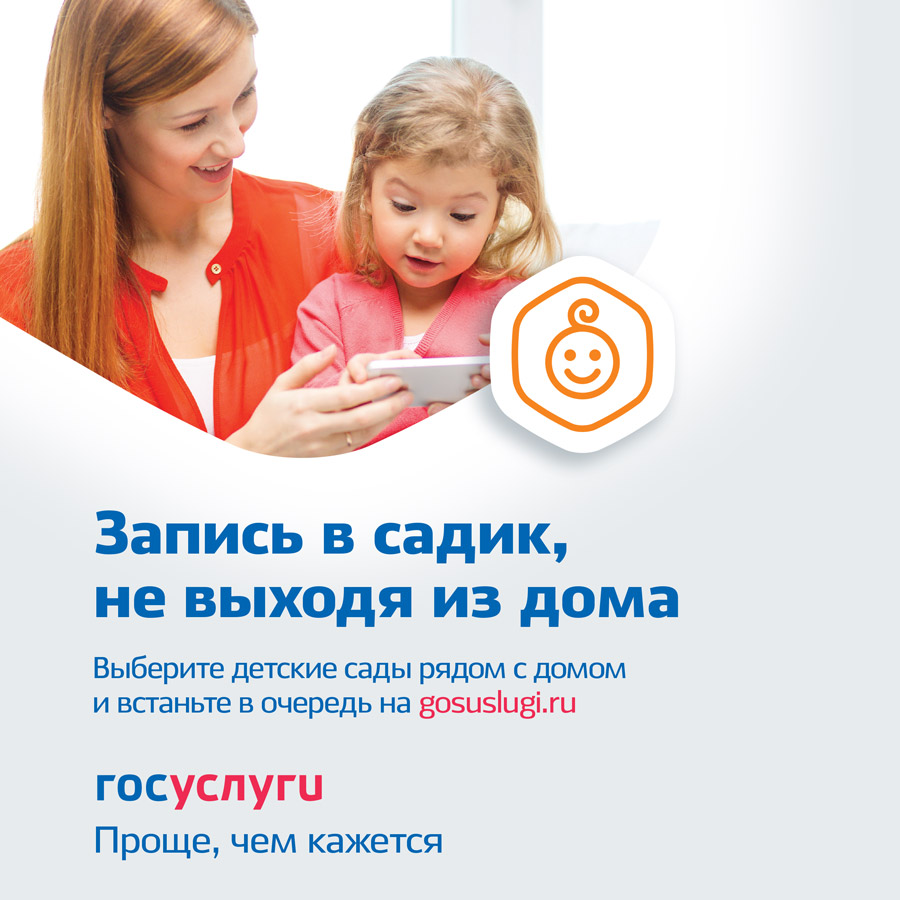 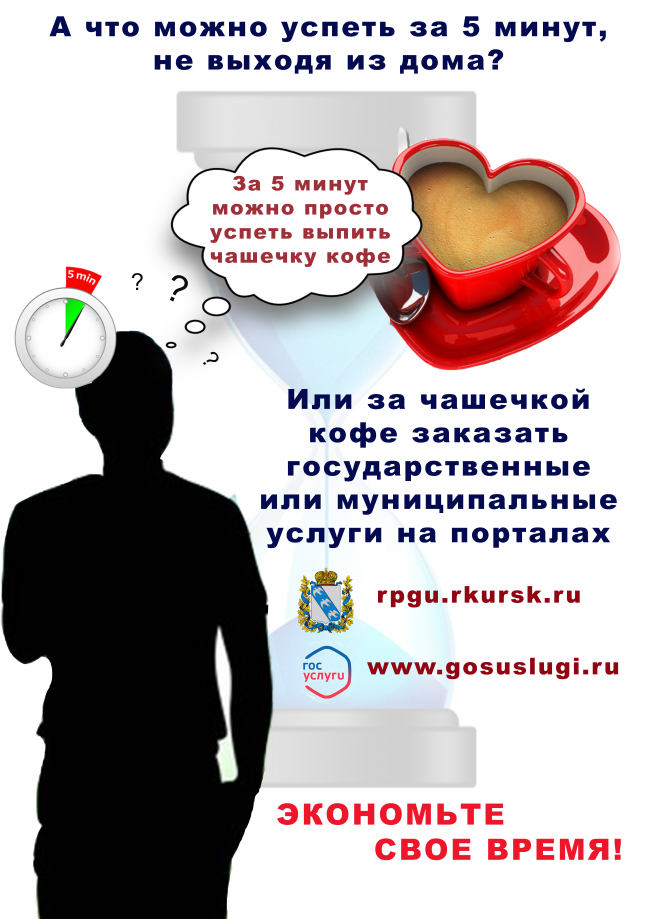 СКАЧАТЬ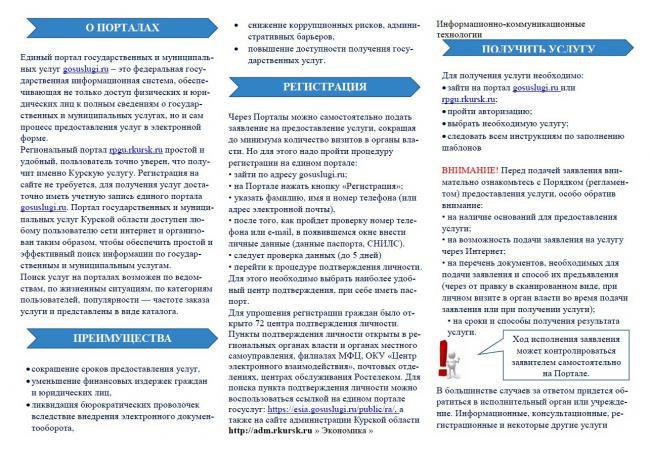 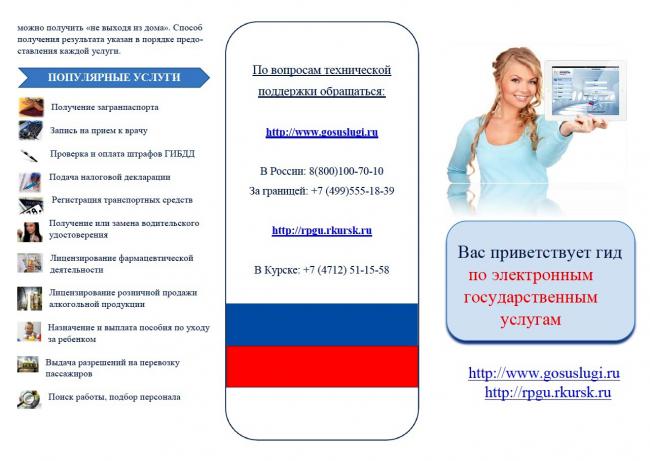 СКАЧАТЬ